De Aston 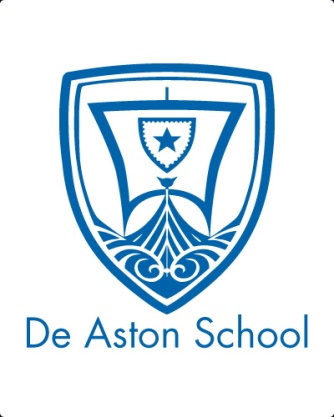 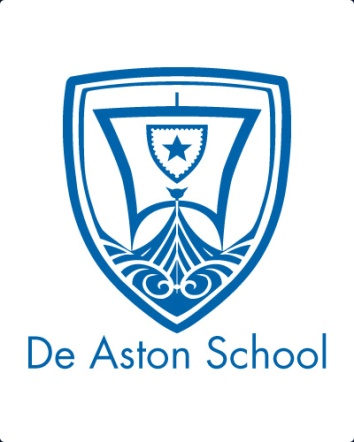 English Department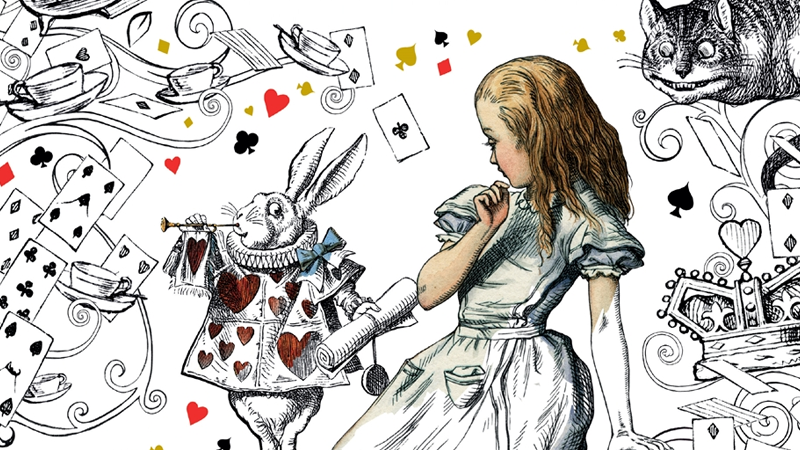 Year 7: Alice in WonderlandName: